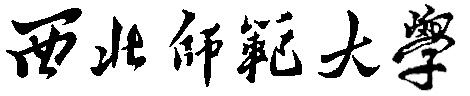 学  年  论  文题    目：      基于XXXX的医疗领域                    实体关系识别研究        学    院：     计算机科学与工程学院     专    业：       计算机科学与技术       班    级：      2015 级卓越工程师班     学生姓名：            张某某            学    号：          201571111111        指导教师：            李某某            摘    要数据结构算法设计和演示（C++）树和查找是在面向对象思想和技术的指导下，采用面向对象的编程语言（C++）和面向对象的编程工具（Borland C++ Builder 6.0）开发出来的小型应用程序。它的功能主要是将数据结构中链表、栈、队列、树、查找、图和排序部分的典型算法和数据结构用面向对象的方法封装成类，并通过类的对外接口和对象之间的消息传递来实现这些算法，同时利用C++ Builder 6.0中丰富的控件资源和系统资源对算法实现过程的流程和特性加以动态的演示，从而起到在数据结构教学中帮助理解、辅助教学和自我学习的作用。关键词：毕业设计；格式；规范ABSTRACTXxxxxxxxxxxxxxxxxxxxxxxxxxxxxxxxxxxxxxxxxxxxxxxxxxxxxxxxxxxxxxxxxxxxxxxxxxxxxxxxxxxxxxxxxxxxxxxxxxxx.Keywords：Xxxx；Xxxx；Xxxx目    录第一章  引言	1第二章  线性表的基本理论知识	22.1 线性表的定义	22.2 线性顺序表	22.2.1 三级标题名	22.2.2 三级标题名	22.3 线性链表	2第三章  设计的主体内容	33.1 系统结构的设计	33.2 交互界面的设计和实现	33.3 线性表的00P序设计	33.3.1 线性表的顺序存储的实现	3第四章  结果分析与讨论	4第五章  结论	6参考文献	7致    谢	8附    录	9附录A名词术语及缩略词	9第一章  引言计算机与网络技术的高速发展，特别是面向对象技术的出现，使得C++的软件开发得到了迅速普及。本课题主要………………………………计算机与网络技术的高速发展，特别是面向对象技术的出现，使得C++的软件开发得到了迅速普及。本课题主要………………第二章  线性表的基本理论知识2.1 线性表的定义线性表是最简单、最常用的一种数据结构。线性表[1]是n（n>=0）个数据元素的有限序列。……。2.2 线性顺序表线性表的顺序存储结构的特点是为表中相邻的元素ai和ai+1 赋以相邻的存储位置。2.2.1 三级标题名2.2.2 三级标题名（1）三级以下标题2.3 线性链表线性表的链式存储结构的特点是用一组任意的存储单元存储线性表的数据元素（这组元素可以是连续的，也可以是不连续的）。抽取式生成文本，意思就是计算机根据一个权重，从文本语料中找到与文章表达的思想比较接近的一些句子。但是生成式生成文本是计算机系统在阅读完整篇文章后，去理解文章表达的意思，然后去生成翻译。用抽取式生成文本的摘要的技术，现在已经发展的相当不错了，然而抽取出来的质量和内容还是不太好。随着技术的发展，学者对深度学习的研究与探索在进一步加深，生成式生成文本的摘要的技术也在提升，其语句的流利程度也已经很不错了，但是现在的技术也存在诸多的问题，受到多方面问题的限制，例如文本语料的长度，语料的质量等。用抽取式生成摘要是相对理想的方法，其中Text-Rank算法，在生成摘要时起关键的作用，其主要的特点是：便捷、高效率，因此被普遍的使用于业界。它的基本方法是先参照python停用词表除去语料中会对实验有影响的多余词汇，然后在对语句的相似程度做考量，计算每个句子间的相似程度度值。……。第三章  设计的主体内容在着手进行上机设计之前首先做好大量准备：应熟悉课题，进行调查研究，收集国内、外资料、分析研究；交互界面的设计和实现。……。3.1 系统结构的设计……。3.2 交互界面的设计和实现由式(3-1)给出：       (3-1)3.3 线性表的00P序设计计算机内部可以采用两种不同方法来表示一个线性表，它们分别是顺序表示法和链表表示法。……。过阻尼响应如图3-1所示。i(t)图3-1 过阻尼响应i(t)3.3.1 线性表的顺序存储的实现……以上是顺序表的实现过程，第1-16行包含了list类的说明,接下来是成员函数的定义。……。第四章  结果分析与讨论例如由于起初未能真正掌握各种控件的功能，我设想是要一个下拉菜单，但是学识肤浅的我试了很多种就是达不到我要的效果，……。……关于……的影响如表4-1所示。…………………………………………………………………………表4-1 激光入射功率密度对导轨滚道表面硬化层深和显微硬度的影响续表4-1第五章  结论本课题采用C++语言、面向对象的设计方法实现数据结构的重要算法。……。而且还存在着许多不足之处。如：参考文献严蔚敏，吴伟民.数据结构[M].北京：清华大学出版社，1997：35-37.王伟国，刘永萍，王生年，等.B/S模式网上考试系统分析与设计[J].石河子大学学报：自然科学版，2003，6(2)：145-147.张美金.基于ASP技术的远程教育系统体系结构的研究[EB/OL]. [2003-05-01].http://172.50.0.88:86 /~cddbn/Y517807/pdf/index.htm.邓辉.校训雷同，缺失是什么?[N].光明日报，2013-03-06(08).张磊.基于Internet的远程控制计算机网络实验系统[D].大连：大连海事大学，2012：113.……………致    谢大学四年的学习生活即将结束，在此，我要感谢所有曾经教导过我的老师和关心过我的同学，他们在我成长过程中给予了我很大的帮助。本文能够成功的完成，要特别感谢我的指导教师XXX老师的关怀和教导。附    录附录A名词术语及缩略词论文的附录用大写字母A，B，C等连续编号，如附录A。附录中的图、表、公式等用阿拉伯数字另行编序号，但在数码前冠以附录序码，如图A1；表B2；式(B3)等。说 明：1. 成绩评定均采用五级分制，即优、良、中、及格、不及格。2. 评语内容包括：学术价值、实际意义、达到水平、学术观点及论证有无错误等。试验编号功率密度/W.cm-2辐照时间/s显微硬度/HV硬化层深/mmt-16.37×1030.067570，4560.354t-26.37×1030.067570，4560.354t-36.37×1030.067570，4560.354t-46.37×1030.067570，4560.354t-56.37×1030.067570，4560.354试验编号功率密度/W.cm-2辐照时间/s显微硬度/HV硬化层深/mmt-66.37×1030.067570，4560.354t-76.37×1030.067570，4560.354指导教师指导教师职称成绩评语                                指导教师（签名）：                                指导教师（签名）：                                指导教师（签名）：                                指导教师（签名）：                                指导教师（签名）：                                指导教师（签名）：